Приложение № 1к закупочной документация по определению Поставщика ГСМ для нужд МУП «Автомотосервис и торговля г.Бендеры»КОНТРАКТ №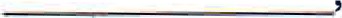 КУПЛИ-ПРОДАЖИ ГСМг. Бендеры                                                                                                                   «____»___________2022 г.именуемое в дальнейшем «Поставщик», в лице ___________________, действующего на основании Устава , с одной стороны и МУП «Автомотосервис и торговля г.Бендеры», именуемое в дальнейшем «Покупатель», в лице директора Ли Александра Григорьевича, действующего на основании Устава, с другой стороны, при совместном упоминании именуемые «Стороны», на основании Протокола № ____ заключили настоящий контракт о нижеследующем:ПРЕДМЕТ КОНТРАКТА	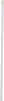 По настоящему контракту Поставщик обязуется передать в собственность Покупателю дизельное топливо, ЕВРО ДТ(ЕКЈ), (далее — Товар), а Покупатель обязуется принять Товар и оплатить его в порядке и сроки, предусмотренные настоящим контрактом.Ассортимент, количество и цена за единицу Товара указываются в Спецификации, являющейся неотъемлемой частью контракта.                                                        2. СУММА КОНТРАКТА И ПОРЯДОК РАСЧЕТОВ2.1 Цена за литр Дизельного топлива (ДТ) определяется в рублях ПМР и устанавливается в размере_______руб  ПМР.Цена за I литр Дизельного топлива ЕВРО ДТ (EU) определяется в рублях ПМР и устанавливается в размере руб. ПМР.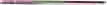 Общая сумма Контракта составляет ___________(сумма прописью) рублей ПМР , что соответствует плану закупок товаров, работ, услуг, для обеспечения нужд Покупателя на 2021 г.2.3 Цена Контракта, указанная в пункте 2.2. является твердой и определяется на весь срок действия Контракта в соответствии с правилами, установленными законодательством, для определения цены для запроса предложений.Изменение цены контракта при его исполнении не допускается, за исключением случаев, предусмотренных законодательством Приднестровской Молдавской Республики в сфере закупок, и их изменения по соглашению сторон в следующих случаях:а) если по предложению заказчика увеличивается предусмотренный контрактом объем Товара не более чем на 10 (десять) процентов. При этом по соглашению сторон допускается изменение цены контракта пропорционально увеличению объема товара исходя из установленной в контракте цены товара, но не более чем на 10 (десять) процентов цены контракта;б) изменение цен в сторону увеличения на импортируемые товары, цены на которые формируются на основании биржевых котировок, в пределах цены контракта и ассортимента товара. Перечень импортируемых товаров, цены на которые формируются на основании биржевых котировок, устанавливается законом о республиканском бюджете на очередной финансовый год;в) изменение цены контракта в сторону уменьшения в случаях, связанных с уменьшением цены и (или) количества приобретаемого товара, в пределах ассортимента товара, при сохранении условий поставки;г) изменение количества приобретаемого товара, в сторону увеличения в случае снижения цены на товар, в пределах цены контракта и ассортимента товара, при сохранении условии поставки.2.5. Оплата ГСМ по настоящему контракту осуществляется Покупателем путём перечисления денежных средств на расчетный счет Поставщика на условиях 100 % предварительной оплаты каждой партии  ГСМ,  согласованной Сторонами в заявке, в соответствии с Разделом З настоящего Контракта.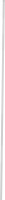 2.6. Источник финансирования — собственные средства Покупателя                                           3. ПОРЯДОК  ПРИЕМА-ПЕРЕДАЧИ ТОВАРА 3.1. Товар поставляется Поставщиком в пределах срока действия настоящего Контракта отдельными партиями, талонами или наливом на основании заявок Покупателя.    В случае, если Поставщиком в пределах срока действия настоящего Контракта не поставлен весь объем (количество и ассортимент) Товара, указанный в спецификации, он обязуется продолжать поставки Товара Покупателю и после истечения срока действия контракта на условиях и по цене, которые оговорены настоящим контрактом, до полного исполнения своих обязательств.. Планируемые сроки, ассортимент и количество каждой отдельной партии Товара указываются в заявках Покупателя. Заявка подается Покупателем по телефону: ________ не позднее, чем за _____дня (дней) до планируемой поставки. В том случае, если Поставщик не может выполнить заявку, он немедленно сообщает об этом Покупателю.Приемка Товара производится уполномоченным работником Покупателя путем получения талонов ГСМ от Поставщика на складе Поставщика.   Обязанность Поставщика по передаче партии Товара считается исполненной с момента фактической передачи Товара в талонах ГСМ и подписания уполномоченными представителями Покупателя и Поставщика расходной накладной.Отпуск ГСМ Поставщиком осуществляется по талонам на АЗС Поставщика по всей территории ПМР.4.ПРАВА И ОБЯЗАННОСТИ СТОРОН4.1. Поставщик обязан:4.1.1. Поставить Покупателю Товар на условиях и сроки, предусмотренные настоящим Контрактом.4.1.2. Обеспечить соответствие поставляемого Товара обязательным требованиям, установленным условиями настоящего Контракта.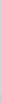 4.1.3. Поставить Покупателю Товар свободным от прав третьих лиц.4.l.4. Соответствовать, в течение всего срока действия Контракта требованиям, установленным в соответствии законодательством Приднестровской Молдавской Республики в отношении лиц, осуществляющих деятельность в сфере реализации поставляемого Товара.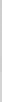 4.2. Поставщик имеет право:4.2.1. Требовать своевременной оплаты на условиях, предусмотренных Контрактом, надлежащим образом поставленного и принятого Покупателем Товара.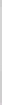 4.3. Покупатель обязан:4.3.1. Принять Товар, соответствующий требованиям установленным настоящим Контрактом, по количеству, качеству и комплектности в порядке и сроки, установленные настоящим Контрактом и действующим законодательством.4.3.2. Оплатить Товар в размерах и сроки, установленные Контрактом.4.4. Покупатель имеет право:4.4.1. Требовать от Поставщика надлежащего исполнения обязательств, предусмотренных настоящим Контрактом.4.4.2. Требовать от Поставщика своевременного устранения выявленных недостатков поставленного Товара.ОТВЕТСТВЕННОСТЬ СТОРОН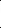 5.1. В случае неисполнения или ненадлежащего исполнения своих обязательств по контракту, Стороны несут ответственность в соответствии с действующим законодательством ПМР и условиями настоящего контракта.                                                                    6. КАЧЕСТВО ТОВАРА6.1. Качество Товара должно полностью соответствовать предъявляемым ГОСТам и  подтверждаться Сертификатами качества страны происхождения, предоставляемым Поставщиком на каждую отдельную партию Товара и требованиям, обычно предъявляемым при заключении Контрактов данного вида.                          7. ФОРС-МАЖОР (ДЕЙСТВИЕ НЕПРЕОДОЛИМОЙ СИЛЫ)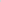 7.1. Сторона освобождается от ответственности за полное или частичное неисполнение своих обязательств по контракту, если такое неисполнение явилось следствием действия обстоятельств непреодолимой силы (форс-мажор), а именно: пожара, наводнения, землетрясения, других стихийных бедствий, эпидемии, военных действий, гражданских беспорядков, решений государственных органов, или других, не зависящих от этой Стороны, обстоятельств, влияющих на возможность исполнения её обязательств по контракту.7.2. В случае действия обстоятельств непреодолимой силы срок исполнения обязательств по контракту продлевается на срок, в течение которого действуют такие обстоятельства и их последствия.7.3. Сторона, которая не в состоянии исполнить свои обязательства по причине действия непреодолимой силы, должна незамедлительно уведомить другую Сторону в письменной форме о начале и ожидаемом сроке действия указанных обстоятельств.7.4. Если обстоятельства непреодолимой силы, препятствующие исполнению обязательств по контракту, будут продолжаться более З (трех) месяцев, судьба настоящего контракта будет решаться путем проведения дополнительных переговоров между Сторонами.7.5. При прекращении действия обстоятельств непреодолимой силы Сторона, ссылающаяся на это обстоятельство, должна без промедления известить об этом другую Сторону в письменной форме с указанием срока, в который она предполагает исполнить обязательства по контракту, если это остается возможным и целесообразным для Сторон, или обосновать невозможность или нецелесообразность надлежащего исполнения.7.6. Факт наличия действия обстоятельств непреодолимой силы и их продолжительность подтверждает Сторона, заинтересованная в признании данных обстоятельств форс — мажорными, заключением компетентного органа ПМР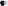                                                 8. ПОРЯДОК РАЗРЕШЕНИЯ СПОРОВ8.1. Все споры и разногласия, которые могут возникнуть из настоящего контракта или в связи с ним, должны разрешаться, по возможности, путем переговоров между Сторонами.8.2. Споры и разногласия, возникшие в ходе исполнения настоящего контракта, не урегулированные путем переговоров, разрешаются в судебном порядке в Арбитражном суде Приднестровской Молдавской Республики в порядке, предусмотренном действующим законодательством Приднестровской Молдавской Республики.9.СРОК ДЕЙСТВИЯ КОНТРАКТА	9.1. Настоящий контракт вступает в силу со дня его подписания всеми Сторонами и действует до 31 декабря 2021 года, а в части принятых Сторонами на себя обязательств — до полного их исполнения.                                                  10.ЗАКЛЮЧИТЕЛЬНЫЕ ПОЛОЖЕНИЯ10.1. Во всем остальном, что не урегулировано настоящим контрактом, стороны руководствуются нормами действующего законодательства ПМР .10.2. Настоящий контракт составлен в 2 (двух) экземплярах, имеющих одинаков юридическую силу, по одному экземпляру для каждой из Сторон.10.3. Изменение условий настоящего контракта и его досрочное прекращение допускаются по соглашению сторон, а также в иных случаях, предусмотренных законодательством ПМР.10.4. Все изменения и дополнения к настоящему контракту имеют юридическую силу, если они оформлены письменно и подписаны всеми Сторонами контракта.10.5. Все приложения к настоящему контракту, подписанные всеми Сторонами контракта, являются его неотъемлемой частью.ЮРИДИЧЕСКИЕ АДРЕСА И РЕКВИЗИТЫ СТОРОН	Поставщик:	Покупатель: МУП                                                                                                «Автомотосервис и торговля г.Бендеры»                                                                                                 Адрес: 3200, г. Бендеры, ул. Ермакова, д.3                                                                                                 Ф.к. 0300003750                                                                                                 р/с 2211670000000006,                                                                                                 к/с 20210000088 КУБ 67 Бендерский филиал                                                                                                 ОАО «Эксимбанк» г.Бендеры                                                                                                 телефон/факс: 0552-50444                                                                                                 электронный адрес: sto.bendery@yandex.com                                                                                                Директор                                                                                                __________________________ А.Г.ЛиПриложение №1к контракту №____от «____»___________________2022 годСпецификация №1Сумма Спецификации № 1 составляет (____________________________) рублей ПМР.Настоящая спецификация составлена в двух экземплярах, имеющих равную юридическую силу,по одному для каждой из сторон и является неотъемлемой частью контракта.Поставщик:                                                                                                                                                                              Покупатель: МУП                                                                                                «Автомотосервис и торговля г.Бендеры»                                                                                                 Адрес: 3200, г. Бендеры, ул. Ермакова, д.3                                                                                                 Ф.к. 0300003750                                                                                                 р/с 2211670000000006,                                                                                                 к/с 20210000088 КУБ 67 Бендерский филиал                                                                                                 ОАО «Эксимбанк» г.Бендеры                                                                                                 телефон/факс: 0552-50444                                                                                                 электронный адрес: sto.bendery@yandex.com                                                                                                Директор                                                                                                __________________________ А.Г.Ли№ п/пНаименованиеКол-во, штЦена за ед., руб ПМРСумма, руб.ПМРИтого:Итого:Итого:Итого: